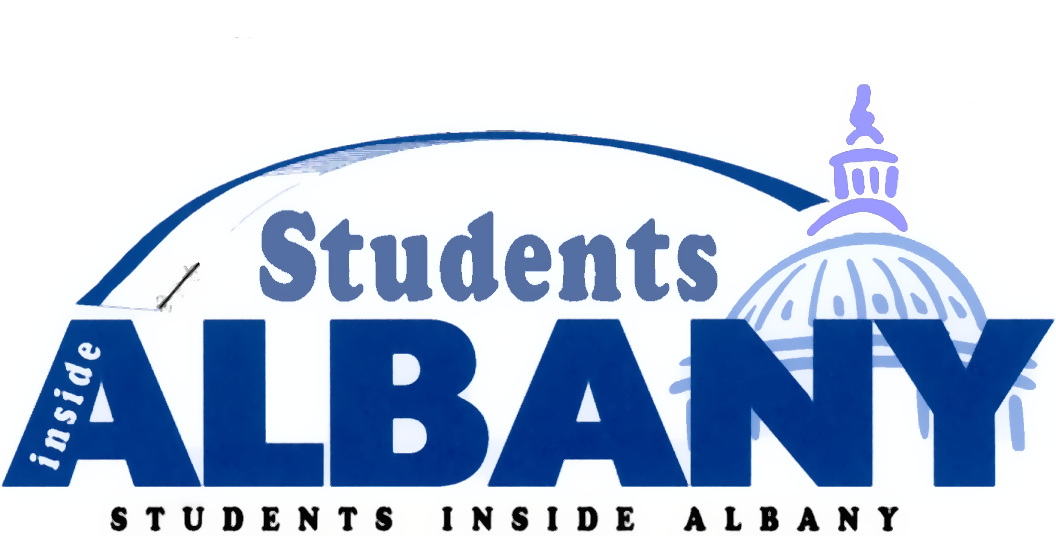 This form is for Saratoga County and southern Warren residents only. If you live in a different county, contact the LWVNY State at 518-465-4162 or e-mail: lwvny@lwvny.org             STUDENTS INSIDE ALBANY APPLICATION FORM Name________________________________________________________________________________________Address_______________________________________________________________________________________City_____________________________________________State________________Zip______________________Home Phone_________________________________________Cell____________________________________E-mail___________________________________________________________________________________________School_______________________________________________________Grade____________________________1. What is your current career goal/idea?_________________________________________________________________________________________________2. How interested are you in the following areas?
Very Interested-V	     Not Very Interested – N		Somewhat Interested-S	a. Learning about New York State’s Legislative Process		___________	b. Meeting with your state legislator				___________	c. Touring the state capital						___________	d. Meeting students from other parts of the state			___________3. List your school activities including sports and outside school activities and interests. You may continue your responses on a separate paper.___________________________________________________________________________________________________________________________________________________________________________________________________________________________________________________________________________________________________4. On a separate sheet of paper with your name and phone number on top, tell us why we should choose you to attend Students Inside Albany and how you will use this experience.  5. Include a signed sealed letter from your social studies teacher or other knowledgeable reference.Name_______________________________________________Relationship to student_________________________Address_______________________________________________________________phone__________________________All materials must be returned by Feb. 14, 2024 to:    League of women Voters of Saratoga County, PO Box 1029, Saratoga Springs, NY 12866   E-mail: lwvsaratoga@gmail.com